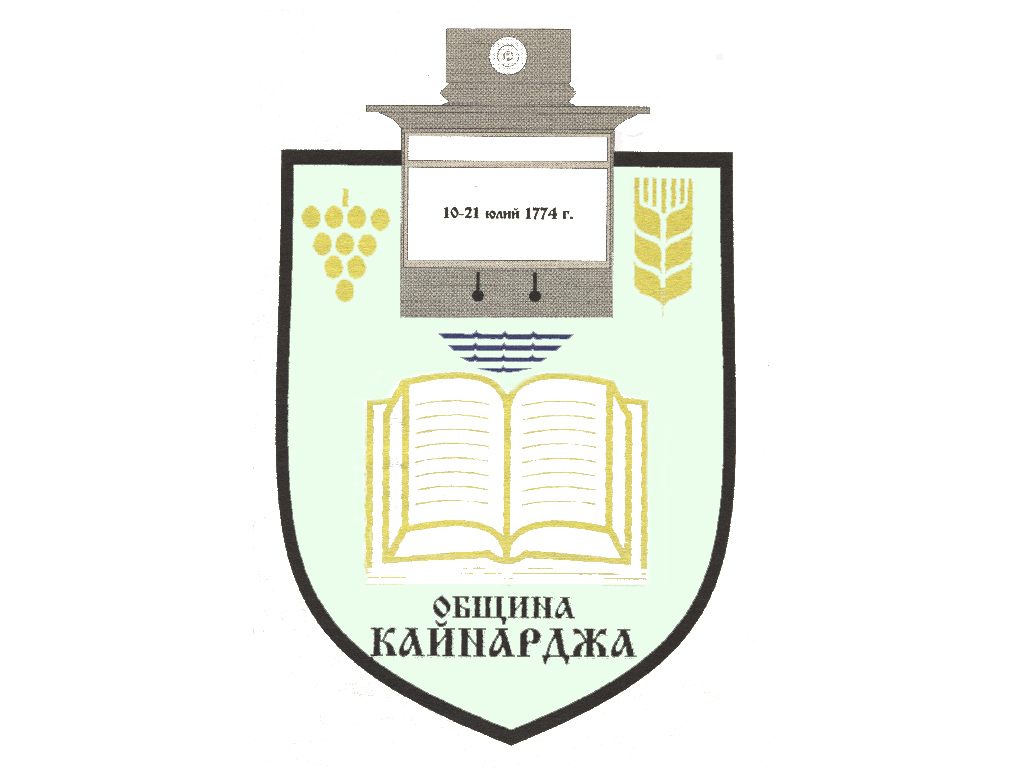 Д О К Л А ДЗА СЪСТАВЯНЕТО НА СРЕДНОСРОЧНАТА БЮДЖЕТНА ПРОГНОЗА ЗА МЕСТНИ ДЕЙНОСТИ В ОБЩИНА КАЙНАРДЖА ЗА ПЕРИОДА  2025-2027 ГОДИНА	Бюджетната прогноза за местните дейности е разработена на основание  чл. 83, ал. 2 от Закона за публичните финанси, Решение № 71 на Министерския съвет от 01 февруари 2024 г. за бюджетна процедура 2025 г., указанията за подготовката и представянето на бюджетните прогнози на първостепенните разпоредители с бюджет за периода 2025-2027 год. изпратени с писмо на Министерство на финансите БЮ № 1 от 19.02.2024 г., Наредбата за условията и реда за съставяне на тригодишна бюджетна прогноза за местните дейности и реда за съставяне, обсъждане, приемане, промяна,  изпълнение и отчитане на бюджета на община Кайнарджа.		Съгласно чл. 83, ал.2 от Закона за публичните финанси и чл. 20, ал. 6 от Наредбата за условията и реда за съставяне на тригодишна бюджетна прогноза за местните дейности и за съставяне, приемане, изпълнение и отчитане на бюджета на Община Кайнарджа, общинския съвет одобрява средносрочната  бюджетна прогноза за съответния период по предложение на кмета на общината.	Прогнозата е разработена на основание РМС № 71 от 01 февруари 2024 г., съобразена е с приоритетите на политиките на правителството за тригодишния период, допусканията за развитието на националната и световната икономика, целите на фискалната и бюджетната политика и обвързани със заложените в Закона за публичните финанси правила и ограничения.	В настоящата разработка в колона 1 на Приложение № 8 са попълнени данните по дейности, параграфи и групи от Единната бюджетна класификация от годишния отчет за местните дейности за 2023 г., а в колона 2 е представен одобрения начален бюджет на местните дейности на общината за 2024 год. на базата на разчетените за общината бюджетни параметри със Закона за държавния бюджет на Република България за 2024 г.	В колони 3, 4 и 5 са отразени прогнозите за 2025 г., 2026 г. и 2027 г.	При разработване на бюджетната прогноза са съобразени:	1. Прогнозите за промени в макроикономическата среда;	2. Указанията на Министъра на финансите по чл. 67, ал. 6 от Закона за публичните финанси;	3. Прогнозата за очаквания размер на нови задължения за разходи и за поемане на ангажименти за разходи;	4. Задължения по финансиране на общински дълг и намеренията за поемане на нов общински дълг, както и максималния размер на общинския дълг и на общинските гаранции към края на бюджетната година;	5. Задълженията по национални и регионални програми и проекти;	6. Други бюджетни, отчетни и статистически показатели на касова и начислена основа;	7. Разчитане на средства за съфинансиране и/или авансово финансиране на проекти по Европейски програми;	8. Общинския план за развитие на община Кайнарджа;	9. Предложенията на ръководителите на бюджетните звена, на второстепенните разпоредители с бюджет, кметовете и кметски наместници по населените места от района на общината, предложенията на местната общност, на Председателя на Общинския съвет за дейността на Общинския съвет, както и на други организации, получаващи субсидии от общинския бюджет;	10. Максималните размери на фискалните правила и ограничения:	- собствените приходи: размера на местните данъци и такси и тяхната събираемост;	- разходите за местни дейности: ползватели на предоставяните публични услуги;	11. Уточнените натурални и стойностни показатели, като се изключат еднократните разходи, включени в бюджета за предходните години;	12. Други оценки и прогнози.	По планиране на собствените приходи –Разгледани са и е анализирана събираемостта на приходите за предходните няколко години. Изведени са основните фактори, влияещи върху събираемостта и мерките за подобряването й. Анализът е изготвен за всеки отделен приход.	Анализът на таксите за предоставяните от общината публични услуги включва:	- тенденциите на увеличаване/намаляване на потребителите на предоставяните публични услуги (детски градини, Домашен социален патронаж и трапезарии и др.), икономическата активност и изменение в броя на населението;	- постъпленията от оказваните от общината публични услуги на населението, съобразени с приетата от общинския съвет Наредба по чл. 9 от Закона за местните данъци и такси за определянето и администрирането на местните такси и цени на услуги.	По планиране на трансферите - предназначението на получените трансфери за местни дейности е да обезпечат част от разходите за тях. Същите се планират съгласно указанията на Министерството на финансите за изготвяне на бюджетните прогнози. Като база за разработване на трансферите за местни дейности и целевата субсидия за капиталови разходи за периода 2025-2027 г. са заложени определените размери съгласно Закона за държавния бюджет на Република България за 2024г., съгласно дадените от МФ указания с РМС № 71 от 2024 год. и БЮ № 1 от 19.02.2024 година.	По планиране на разходите – при прогнозиране на разходите сме се ограничили до размера на реалистичната оценка за собствените приходи и трансферите от ЦБ, като се изключва планирането на разходи, срещу които няма обезпечени очаквани постъпления. Взети са под внимание и въздействието на уточнените натурални и стойностни показатели в местните дейности, като са изключени еднократните разходи, включени в бюджета от предходните години и промените в нормативната уредба.	Съгласно указанията на Министерството на финансите в прогнозата се залагат само разходи за местните дейности, като не са предвидени разходи за дофинансиране на делегираните от държавата дейности.	Намерения за поемане на дълг:	Намеренията за поемане на дълг от общината са планирани в Приложение 6г.	За бюджетната 2024 година общината няма намерение да поема дълг.	За бюджетните 2025, 2026 и 2024 година към настоящия момент не се предвижда поемането на нови дългове.	С оглед на широкия обхват на предварителната информация, на базата на която се подготвя средносрочната бюджетна прогноза за периода 2025-2027 г. по показателите посочени в чл. 14, ал. 1 от ЗПФ и очаквания ефект от тях върху общинските финанси сме се постарали да отразим влиянието, което биха оказали върху бюджета на общината за прогнозирания период.	За успешното изпълнение на тригодишната бюджетна прогноза общинска администрация Кайнарджа ще предприеме следните мерки:	- осъществяване на текущ и ефективен контрол за срочното и качествено изпълнение на сключените договори;	- създаване на контролни механизми при администрирането на приходите от местни данъци и такси, гарантиращи тяхното събиране и водещи до намаляване размера на просрочените вземания;	- стриктно спазване на заложените в чл. 94, ал. 3 от ЗПФ показатели за максимален размер на ангажиментите за разходи и за максимален размер на новите задължения за разходи, които могат да бъдат поети през съответната бюджетна година, както и за ограничения върху годишния ръст на разходите;	- за икономическа и финансова стабилност, която е основа за икономическия растеж на общината и за реализиране на определените годишни цели и приоритети, залегнали в общинския план за развитие, които ще спомогнат за осигуряване на устойчивост на общинските финанси в средносрочен план.ЛЮБЕН СИВЕВКмет на Община Кайнарджа